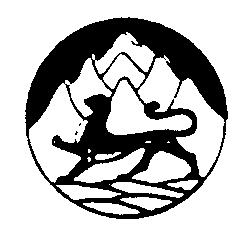 СОБРАНИЕ ПРЕДСТАВИТЕЛЕЙОКТЯБРЬСКОГО СЕЛЬСКОГО ПОСЕЛЕНИЯПРИГОРОДНОГО РАЙОНАРЕСПУБЛИКИ СЕВЕРНАЯ ОСЕТИЯ-АЛАНИЯРЕШЕНИЕот 01 июля 2021 года  №7с. ОктябрьскоеОб утверждении Регламента  Собрания представителей Октябрьскогосельского поселения Пригородного районаРеспублики Северная Осетия-Алания           Руководствуясь Федеральным законом № 131-ФЗ от 06.10.2003г. «Об общих принципах организации местного самоуправления в Российской Федерации»,  Собрание представителей Октябрьского сельского поселения  Пригородного района РСО-Алания,РЕШИЛО: 1. Утвердить прилагаемый Регламент Собрания представителей Октябрьского сельского поселения Пригородного района РСО-Алания. 2. Настоящее решение вступает в силу после его официального опубликования.3.Контроль за исполнением настоящего решения возложить на председателя Собрания представителей Октябрьского сельского поселения. Глава Октябрьскогосельского поселения                                                                             Р. Валиев                                                                                    Утвержден                                                              решением Собрания представителей                                                               Октябрьского сельского поселения                                                                            от № 7 от 01.07.2021 г.РЕГЛАМЕНТСОБРАНИЯ ПРЕДСТАВИТЕЛЕЙ ОКТЯБРЬСКОГО СЕЛЬСКОГОПОСЕЛЕНИЯ ПРИГОРОДНОГО РАЙОНАРЕСПУБЛИКИ СЕВЕРНАЯ ОСЕТИЯ-АЛАНИЯ      Регламент Собрания представителей Октябрьского сельского поселения Пригородного района РСО-Алания (далее по тексту - Регламент) является нормативным правовым актом, устанавливающим в соответствии с действующим законодательством порядок деятельности, основные правила и процедуры работы Собрания представителей Октябрьского сельского поселения Пригородного района РСО-Алания (далее по тексту – Собрание).      Цель Регламента состоит в создании правовых и организационных основ деятельности Собрания  и обеспечении законности принимаемых им актов.      Регламент обязателен для исполнения депутатами Собрания , его органами и лицами, принимающими участие в работе Собрания.Глава 1. Общие положения Статья 1. Статус  депутатов Собрания представителей  Октябрьского сельского поселения1. Собрание  является представительным органом Октябрьского сельского поселения  Пригородного района РСО-Алания (далее по тексту – сельского поселения). 2. Собрание   состоит из депутатов, избираемых на основе всеобщего равного и прямого избирательного права при тайном голосовании в соответствии с федеральным и  республиканскими законами. 3. Численный состав  депутатов - 15 человек. 4. Срок полномочий  депутатов – 5 лет. 5. Собрание  имеет свою печать и фирменные бланки, не обладает правами юридического лица. Статья 2. Депутат Собрания представителей Октябрьского сельского поселения1. Правовой статус и основные гарантии деятельности депутата  Собрания  определяются действующим законодательством. 2. Депутатом Собрания   является избранный населением  Октябрьского сельского поселения гражданин Российской Федерации, достигший возраста 18 лет, а также на основании международных договоров Российской Федерации и в порядке, установленном федеральным законом, иностранный гражданин, постоянно проживающий на территории муниципального района, достигший возраста 18 лет. 3. Депутаты Собрания  не могут быть депутатами Государственной Думы Российской Федерации, депутатами  Парламента РСО-Алания, занимать иные государственные должности Российской Федерации, государственные должности  РСО-Алания, а также государственные должности государственной службы и муниципальные должности муниципальной службы. 4. Депутат Собрания  при осуществлении депутатских полномочий не связан чьим-либо мнением, руководствуется интересами населения сельского поселения, действующим законодательством и своими убеждениями, не может быть привлечен к ответственности по результатам его голосования и в связи с принятием решения в Собрании. 5. Депутаты Собрания  осуществляют свои полномочия, как правило, на непостоянной основе. На постоянной основе может работать один депутат – председатель, в соответствии с федеральным законом № 131 – ФЗ. 6. На постоянной основе могут работать не более 10 процентов депутатов от установленной численности представительного органа муниципального образования. 7. Осуществляющий свои полномочия на постоянной основе депутат не вправе: 1) заниматься предпринимательской деятельностью лично или через доверенных лиц, участвовать в управлении коммерческой организацией или в управлении некоммерческой организацией (за исключением участия в управлении совета муниципальных образований субъекта Российской Федерации, иных объединений муниципальных образований, политической партией, профсоюзом, зарегистрированным в установленном порядке, участия в съезде (конференции) или общем собрании иной общественной организации, жилищного, жилищно-строительного, гаражного кооперативов, товарищества собственников недвижимости), кроме участия на безвозмездной основе в деятельности коллегиального органа организации на основании акта Президента Российской Федерации или Правительства Российской Федерации; представления на безвозмездной основе интересов 4 муниципального образования в органах управления и ревизионной комиссии организации, учредителем (акционером, участником) которой является муниципальное образование, в соответствии с муниципальными правовыми актами, определяющими порядок осуществления от имени муниципального образования полномочий учредителя организации или управления находящимися в муниципальной собственности акциями (долями участия в уставном капитале); иных случаев, предусмотренных федеральными законами; 2) заниматься иной оплачиваемой деятельностью, за исключением преподавательской, научной и иной творческой деятельности. При этом преподавательская, научная и иная творческая деятельность не может финансироваться исключительно за счет средств иностранных государств, международных и иностранных организаций, иностранных граждан и лиц без гражданства, если иное не предусмотрено международным договором Российской Федерации или законодательством Российской Федерации; 3) ходить в состав органов управления, попечительских или наблюдательных советов, иных органов иностранных некоммерческих неправительственных организаций и действующих на территории Российской Федерации их структурных подразделений, если иное не предусмотрено международным договором Российской Федерации или законодательством Российской Федерации. 8. Денежное содержание председателя Собрания  осуществляется за счет средств местного бюджета. Статья 3. Порядок осуществления полномочий Собранием  представителей Октябрьского сельского поселения1. Собрание депутатов по вопросам, отнесенным к его компетенции федеральными законами, законами  РСО-Алания, Уставом  Октябрьского сельского поселения, принимает решения, устанавливающие правила, обязательные для исполнения на территории сельского поселения, а также решения по вопросам организации деятельности Собрания представителей. Собрание  в пределах своей компетенции также осуществляет контрольные функции. 2. Собрание осуществляет свои полномочия в соответствии с действующим законодательством. 3. Собрание   осуществляет свои полномочия исключительно в коллегиальном порядке. 4. Деятельность Собрания   основывается на принципах законности, гласности, учета общественного мнения, коллективного, свободного и равноправного обсуждения и решения вопросов, отнесенных к его компетенции. 5. Решения Собрания , принятые в пределах его компетенции, обязательны для исполнения всеми расположенными на территории 5 сельского поселения предприятиями, учреждениями, организациями, независимо от их организационно-правовой формы и формы собственности, а также органами местного самоуправления, выборными и другими должностными лицами и гражданами.      Предприятия, учреждения, организации, независимо от их организационно-правовой формы и формы собственности, должностные лица и граждане несут ответственность за неисполнение или ненадлежащее исполнение решений Собрания , принятых в пределах его компетенции, в соответствии с федеральным и краевым законодательством. Глава 2. Организационные основы деятельности Собрания представителей Октябрьского сельского поселенияСтатья 4. Правомочность Собрания представителей Октябрьского сельского поселения1. Собрание  может осуществлять свои полномочия в случае избрания не менее двух третей от установленной численности депутатов. 2. В случае если в Собрание  избрано менее двух третей от установленного числа депутатов, заседания вновь избранного Собрания  не проводятся, а сохраняются полномочия прежнего состава Собрания   до дня избрания не менее двух третей от установленного числа депутатов Собрания   нового созыва. 3. Полномочия Собрания   начинаются со дня избрания не менее двух третей от установленной численности депутатов и прекращаются со дня начала работы Собрания  нового созыва. Статья 5. Формы работы Собрания представителейФормами работы Собрания  являются его заседания, деятельность комиссий и других органов Собрания представителей, депутатские слушания, встречи, отчеты перед избирателями и другие, на которых решаются вопросы, отнесенные к ведению Собрания . Статья 6. Планирование деятельности Собрания представителей1. Собрание  работает по утвержденным им планам. 2. Проект плана работы Собрания  формируется председателем Собрания  на основе предложений постоянных и временных комиссий, отдельных депутатов, главы администрации сельского поселения. 3. В плане работы Собрания   определяются сроки проведения заседания Собрания  (или периодичность проведения заседаний Собрания представителей), примерные наименования проектов решений и вопросов, выносимых на рассмотрение Собрания , указываются лица, ответственные за их подготовку. 6 Глава 3. Структура Собрания представителей Октябрьского сельского поселенияСтатья 7. Структура и органы Собрания представителей1. Организацию деятельности Собрания   осуществляют председатель Собрания представителей, его заместитель. 2. К органам Собрания  относятся постоянные и временные комиссии, рабочие группы, согласительные комиссии и другие органы. Статья 8. Председатель Собрания представителей1. Председатель Собрания  избирается из числа депутатов на первом заседании Собрания. 2. Кандидатуру для избрания на должность председателя Собрания   может внести депутат или группа депутатов, а также глава сельского поселения. В ходе обсуждения, которое проводится по всем предложенным кандидатам на должность председателя Собрания , давшим согласие баллотироваться, каждый из них выступает на заседании Собрания и отвечает на вопросы присутствующих. Каждый из состава Собрания  имеет право высказаться «за» или «против» не более двух раз, после чего обсуждение прекращается. Кандидат на должность председателя Собрания   может взять самоотвод, который принимается без обсуждения и голосования. 3. В список для голосования вносятся все выдвинутые кандидатуры на должность председателя Собрания, за исключением лиц, взявших самоотвод. 4. Выборы председателя Собрания  проводятся тайным голосованием. 5. Кандидат является избранным на должность председателя Собрания , если в результате голосования он получил более половины голосов от установленного состава Собрания. 6. В случае если на должность председателя Собрания  было выдвинуто более двух кандидатур, и ни одна из них не набрала в первом туре голосования требуемого для избрания числа голосов, проводится второй тур голосования по двум кандидатам, получившим наибольшее число голосов в первом туре. 7. Если по итогам проведенного голосования ни один кандидат на должность председателя Собрания не набрал более половины голосов от числа установленного состава Собрания представителей, то Собрания   создает согласительную комиссию из числа депутатов, присутствующих на заседании Собрания. 7 Численный состав согласительной комиссии не может быть более одной трети от числа избранных депутатов. В состав согласительной комиссии не могут входить кандидаты на должность председателя Собрания , по которым проводился последний тур голосования. 8. Согласительная комиссия представляет на второе заседание Собрания  единственную кандидатуру на должность председателя Собрания. Решение согласительной комиссии принимается большинством голосов ее членов и оформляется протокольно. 9. Кандидатура на должность председателя Собрания, предложенная согласительной комиссией, ставится на тайное голосование на заседании Собрания. 10. Если согласительной комиссией не принято решение по кандидатуре на должность председателя Собрания, либо кандидатура на должность председателя Собрания, предложенная согласительной комиссией, не набрала при голосовании на заседании Собрания  требуемого для избрания числа голосов, Собрание повторяет процедуру выборов председателя Собрания представителей, начиная с выдвижения кандидатур. 11. Полномочия председателя Собрания: 1) представляет Собрание   в отношениях с органами государственной власти Российской Федерации и РСО-Алания, администрацией сельского поселения, иными органами местного самоуправления в случае их наличия, органами местного самоуправления иных муниципальных образований, органами территориального общественного самоуправления, предприятиями, учреждениями и организациями, общественными объединениями, населением сельского поселения, а также в международных отношениях; 2) издает и подписывает решения и распоряжения по вопросам организации деятельности Собрания; 3) осуществляет руководство подготовкой заседаний Собрания  и вопросов, вносимых на рассмотрение Собрания ; а также заседаний постоянных и временных комиссий, депутатских слушаний и других мероприятий, проводимых Собранием; 4) формирует проекты планов работы Собрания; 5) формирует проект повестки заседания Собрания; 6) созывает заседания Собрания, доводит до сведения депутатов время и место их проведения, а также проект повестки дня; 7) ведет заседания Собрания; 8) осуществляет контроль за внесением в тексты решений, принятых на заседании Собрания  поправок, направляет принятые Собранием   решения на подпись главе сельского поселения и обнародованию; 9) подписывает протоколы заседаний Собрания; 10) контролирует исполнение поручений Собрания; 11) обеспечивает взаимодействие депутатов Собрания  с администрацией сельского поселения и иными органами местного 8 самоуправления, оказывает содействие депутатам в осуществлении ими депутатских полномочий, организует обеспечение депутатов необходимой информацией; 12) дает поручения депутатам и постоянным комиссиям Собрания  по вопросам подготовки к заседаниям Собрания , осуществления контрольных функций Собрания; 13) участвует с правом решающего голоса в работе постоянных комиссий Собрания; 14) председательствует на совместных заседаниях постоянных комиссий Собрания; 15) подписывает протоколы заседаний и другие документы Собрания ; 16) осуществляет в Собрании прием граждан, рассматривает их обращения, заявления и жалобы; 17) координирует деятельность постоянных и временных комиссий, рабочих групп, депутатов; 18) представительствует в суде, арбитражном суде, совершает от имени Собрания все процессуальные действия, подписывает от имени Собрания представителей доверенности; 19) подписывает от имени Собрания   договоры и другие документы; 20) осуществляет иные полномочия, возложенные Собрания. 12. В период отсутствия председателя Собрания , его полномочия исполняет заместитель председателя Собрания. 13. Председатель Собрания издает:  постановления о принятии и направлении главе сельского поселения нормативного правового акта (решения) Собрания либо об отклонении проекта нормативного правового акта (решения);  распоряжения по вопросам организации деятельности Собрания. Собрание  может отменить распоряжение председателя Собрания представителей, противоречащее действующему законодательству, Уставу Октябрьского сельского поселения Пригородного района РСО-Алания  и решениям Собрания. 14. Председатель Собрания  может подать в отставку, которая принимается Собранием представителей, если за нее проголосовало более половины от установленного состава Собрания  (от установленного числа). Если отставка не принята, председатель Собрания  обязан в течение двух недель исполнять свои обязанности. После окончания указанного срока председатель Собрания  вправе сложить свои полномочия. Статья 9. Заместитель председателя Собрания представителей 1. По предложению председателя Собрания избирается открытым голосованием заместитель председателя Собрания. 9 2. Депутат считается избранным на должность заместителя председателя Собрания , если в результате голосования он получил более половины голосов от установленного числа депутатов Собрания. 3. Заместитель председателя Собрания  может быть досрочно освобожден от должности или подать в отставку. Решение о досрочном освобождении заместителя председателя Собрания считается принятым, если за него проголосовало более половины от установленного числа депутатов.Статья 10. Постоянные комиссии Собрания представителей1. Для организации правотворческой деятельности, осуществления представительных, контрольных функций и других полномочий Собрания  образует из состава депутатов постоянные комиссии  Собрания ,  которые являются его основными органами. 2. Постоянные комиссии Собрания  в своей работе руководствуются действующим законодательством, поручениями Собрания  и председателя Собрания.3. Количество постоянных комиссий, их наименование, направление и содержание их деятельности определяется Собранием. В случае необходимости Собрание может упразднить, переименовать ранее созданные или образовать новые постоянные комиссии Собрания.4. Деятельность постоянных комиссий Собрания координирует председатель Собрания. Статья 11. Полномочия постоянных комиссий Собрания представителей1. Постоянные комиссии Собрания образуются на срок, не превышающий срок полномочий Собрания данного созыва. 2. Постоянные комиссии Собрания: 1) осуществляют подготовку и предварительное рассмотрение проектов решений Собрания и других вопросов, выносимых на рассмотрение Собрания; 2) вносят предложения по формированию проекта повестки заседания Собрания; 3) организуют проводимые Собранием депутатские слушания; 4) осуществляют функции контроля за исполнением решений Собрания; 5) дают заключения и предложения по соответствующим разделам проекта программы социально-экономического развития сельского поселения, проекта местного бюджета; 10 6) выполняют поручения Собрания , председателя Собрания, связанные с подготовкой вопросов, выносимых на рассмотрение Собрания, и выполнением контрольных функций Собрания; 7) заслушивают сообщения должностных лиц администрации сельского поселения, руководителей других органов и организаций, осуществляющих деятельность на территории Октябрьского сельского поселения, по вопросам, относящимся к ведению соответствующих постоянных комиссий; 8) обращаются с запросами по вопросам, находящимся в компетенции Собрания, к главе сельского поселения, специалистам администрации, к другим органам и организациям, расположенным как на территории сельского поселения, так и за её пределами; 3. Решения постоянных комиссий  Собрания имеют рекомендательный характер. Статья 12. Порядок формирования и структура постоянных комиссии 1. Численный состав каждой постоянной комиссии Собрания не может быть менее трех депутатов. 2. Персональный состав постоянных комиссий Собрания утверждается решением Собрания, принятым большинством голосов от избранного состава Собрания с учетом личного мнения депутатов. 3. Каждый депутат Собрания, кроме председателя Собрания, обязан состоять в одной из постоянных комиссий. Депутат Собрания может являться членом одновременно не более двух постоянных комиссий. Председатель Собрания является членом всех постоянных комиссий с правом решающего голоса. 4. Постоянная комиссия избирает из своего состава председателя, может избрать заместителя и секретаря. Статья 13.  Председатели постоянных комиссий 1. Председатели постоянных комиссий Собрания утверждаются на заседании Собрания открытым голосованием и считаются избранными, если за каждого из них проголосовало более половины от избранного состава Собрания 2. Председатель постоянной комиссии Собрания: 1) организует работу комиссии; 2) подписывает протокол заседания и другие документы от имени комиссии; 11 3) представляет комиссию в отношениях с государственными органами, органами местного самоуправления, учреждениями, предприятиями и организациями, расположенными на территории сельского поселения; 4) информирует членов комиссии о выполнении решений комиссии, результатах рассмотрения рекомендаций комиссии; 5) информирует Собрание, председателя Собрания о деятельности комиссии; 6) осуществляет контроль за принятием решения Собрания. 3. Председатели постоянных комиссий Собрания избираются на срок работы соответствующих постоянных комиссий. 4. Председатель постоянной комиссии может быть досрочно освобожден от обязанностей председателя комиссии в случае неисполнения или ненадлежащего исполнения своих обязанностей по инициативе соответствующей постоянной комиссии или председателя Собрания или по собственному желанию. 5. Решение Собрания о досрочном освобождении председателя постоянной комиссии от должности председателя принимается большинством голосов от избранного состава Собрания. Статья 14. Организация работы постоянной комиссии Собрания1. Член постоянной комиссии Собрания обязан участвовать в деятельности постоянной комиссии, содействовать исполнению ее решений, выполнять поручения постоянной комиссии и председателя постоянной комиссии. 2. Деятельность постоянной комиссии организуется в соответствии с планами работы Собрания. 3. Заседание постоянной комиссии проводится не позднее, чем за три дня до заседания Собрания. Внеочередное заседание постоянной комиссии созывается по мере необходимости. 4. Депутат Собрания обязан присутствовать на заседании постоянной комиссии, членом которой он является. О невозможности присутствовать на заседании постоянной комиссии по уважительной причине депутат заблаговременно информирует председателя постоянной комиссии либо председателя Собрания. 5. Заседание постоянной комиссии проводит председатель постоянной комиссии, а в случае его отсутствия – заместитель председателя постоянной комиссии. В случае отсутствия и председателя постоянной комиссии и его заместителя - председатель Собрания. Председатель Собрания может председательствовать на заседании постоянной комиссии и в других случаях с согласия постоянной комиссии. 12 6. Порядок рассмотрения проектов решений Собрания, определяется постоянной комиссией самостоятельно в соответствии с настоящим Регламентом. Порядок рассмотрения иных вопросов на заседании постоянной комиссии определяется по решению постоянной комиссии председательствующим на ее заседании. 7. Решение постоянной комиссии принимается большинством голосов от числа присутствующих на заседании членов комиссии. 8. Все члены постоянной комиссии при решении вопросов, входящих в компетенцию постоянной комиссии, пользуются равными правами. 9. На заседании постоянной комиссии ведется протокол, который подписывается председательствующим на заседании. 10. Заседания постоянной комиссии являются, как правило, открытыми. По решению постоянной комиссии, принимаемому большинством голосов от числа присутствующих членов комиссии, заседания могут быть закрытыми. 11. Депутат Собрания, не являющийся членом постоянной комиссии, может принимать участие в ее заседании. 12. На заседание постоянной комиссии могут приглашаться представители государственных органов, органов местного самоуправления, органов территориального общественного самоуправления, предприятий, учреждений, организаций, общественных объединений, специалисты, эксперты, которые участвуют в заседании с правом совещательного голоса. 13. Постоянная комиссия для работы над проектами решений Собрания, подготовки других вопросов, относящихся к ее ведению, может создавать рабочие группы из числа членов комиссии, депутатов Собрания, не являющихся членами комиссии (по согласованию), представителей администрации сельского поселения, иных органов местного самоуправления, органов территориального общественного самоуправления, предприятий, учреждений, организаций, общественных объединений, специалистов и экспертов с правом совещательного голоса. Решения постоянной комиссии носят рекомендательный характер. 14. Постоянная комиссия вправе привлекать к своей работе специалистов, экспертов на безвозмездной основе в установленном порядке. Статья 15. Совместные заседания постоянных комиссий Собрания представителей1. Вопросы, относящиеся к ведению двух и более постоянных комиссий, могут подготавливаться и рассматриваться ими совместно. 2. На совместных заседаниях постоянных комиссий председательствует председатель Собрания, а в случае его отсутствия, заместитель председателя Собрания или один из председателей постоянных комиссий по согласованию между ними. 13 3. Решение совместного заседания постоянных комиссий принимается большинством голосов от общего числа присутствующих на заседании членов этих комиссий. 4. На совместном заседании постоянных комиссий ведется один протокол, который подписывается председательствующим на заседании. Статья 16. Временные и согласительные комиссии, рабочие группы и другие органы Собрания представителей1. Собрание по вопросам своей компетенции может создавать временные и согласительные комиссии, рабочие группы и другие органы, деятельность которых ограничивается определенным сроком либо выполнением конкретной задачи. 2. Временные комиссии и согласительные комиссии Собрание могут быть образованы по предложению группы депутатов численностью не менее пяти человек. 3. Временные и согласительные комиссии Собрание избираются из числа депутатов в составе председателя и членов комиссии открытым голосованием большинством голосов от избранного состава Собрание. Персональный состав комиссий, структура рабочих групп и других органов Собрания определяются при их создании на основании личных заявлений депутатов, и утверждается решением Собрания. В состав временных и согласительных комиссий, рабочих групп и других органов Собрания  могут включаться должностные лица и специалисты администрации сельского поселения по представлению главы сельского поселения, иных органов местного самоуправления, представители государственных органов, иных учреждений, организаций, предприятий по согласованию с ними. 4. К работе временных и согласительных комиссий, рабочих групп и других органов Собрания могут привлекаться специалисты, эксперты, аудиторы, имеющие право совещательного голоса при принятии решений соответствующим органом Собрания. 5. В протоколе заседания Собрания указывается конкретная задача, для решения которой создан орган Собрания, его полномочия, состав и срок деятельности. 6. По результатам своей деятельности временные и согласительные комиссии, рабочие группы, другие органы Собрания представляют Собранию доклад по существу вопроса, в связи с которым они были созданы. По представленному докладу Собрание может принять решение или дать поручение. 7. Председатель временной или согласительной комиссии, а при необходимости и ее члены могут по решению Собрания освобождаться от выполнения своих служебных обязанностей по основному 14 месту работы на время, необходимое для выполнения поставленной Собранием  задачи. Статья 17. Депутатские группы 1. Депутаты Собрания вправе объединяться в депутатские группы. 2. Порядок образования, процедура регистрации и права депутатских групп определяются настоящим Регламентом. 3. Депутатские объединения, сформированные на основе принадлежности депутата к той или иной партии, именуются депутатской группой. 4. Депутатские группы обладают равными правами. 5. Депутатские группы могут создаваться численностью не менее трех депутатов Собрания. Депутатская группа письменно уведомляет Собрание  во время заседания о своем создании, составе, целях, задачах, деятельности. 6. Регистрация депутатских групп осуществляется на заседании Собрания путем принятия решения Собрания сельского поселения. 7. Депутат Собрания вправе состоять только в одной депутатской группе. Внутренняя деятельность депутатских групп организуется ими самостоятельно. 8. Депутаты, не вошедшие в состав какой-либо группы, считаются независимыми депутатами. 9. Депутатские группы имеют право: а) предварительно обсуждать кандидатуры для избрания в органы Собрания; б) проводить обмен мнениями по вопросам, рассматриваемым Собранием; в) выступать с обращениями; г) требовать по вопросам повестки дня заседания Собрания, предоставления слова представителю группы; д) распространять подготовленный ими материал среди депутатов Собрания. Глава 4. Заседания Собрания представителей Октябрьского сельского поселенияСтатья 18. Первое заседание Собрания представителей1. Первое заседание Собрания  созывается избирательной комиссией сельского поселения в срок, который не может превышать 30 дней со дня избрания представительного органа муниципального образования в правомочном составе. 2. Первое заседание вновь избранного Собрания открывает председатель муниципальной избирательной комиссии сельского поселения, 15 который объявляет итоги выборов, поздравляет избранных депутатов и представляет старшего по возрасту депутата. Далее заседание Собрания ведет депутат старший по возрасту. 3. На первом заседании Собрания избираются председатель и заместитель председателя Собрания, председатели постоянных комиссий и их заместители, утверждается перечень постоянных комиссий Собрания и формируется их персональный состав, решаются другие организационные вопросы. Статья 19. Кворум 1. Заседание Собрания не может считаться правомочным, если на нём присутствует менее 50 процентов от числа избранных депутатов Собрания. 2. Для определения кворума перед заседанием Собрания проводится поименная регистрация депутатов. Перед каждым голосованием депутат Собрания  вправе потребовать поименной регистрации депутатов. Статья 20. Очередные заседания Собрания представителей1. Очередные заседания Собрания  проводятся в соответствии с планом работы Собрания, но не реже одного раза в три месяца. 2. Сроки проведения заседаний Собрания(или периодичность проведения заседаний Собрания), примерные наименования проектов решений и вопросов, выносимых на ее обсуждение, определяются планом работы Собрания. 3. Депутаты Собрания информируются об очередном заседании Собрания и вопросах, выносимых на его рассмотрение, председателем Собрания не позднее, чем за пять дней до начала заседания. Статья 21. Внеочередные заседания Собрания представителей1. В случае необходимости могут проводиться внеочередные заседания Собрания по инициативе председателя Собрания, главы сельского поселения, письменному требованию не менее одной трети от числа избранных депутатов Собрания или не менее 10 жителей сельского поселения, обладающих избирательными правами. 2. Инициатор проведения внеочередного заседания Собрания представляет председателю Собрания письменное заявление с перечнем предлагаемых к рассмотрению вопросов и документы, предусмотренные статьей 45 настоящего Регламента. 16 3. Председатель Собрания обязан созвать внеочередное заседание Собрания в течение трех дней со дня получения документов от инициатора проведения заседания. 4. Депутаты извещаются о проведении внеочередного заседания Собрания и вопросах, выносимых на его рассмотрение, не позднее, чем за два дня до начала заседания. Статья 22. Председательствующий на заседании Собрания представителей 1. Заседание Собрания открывает председатель Собрания или в его отсутствие заместитель председателя Собрания. 2. Председательствующий на заседании Собрания: 1) обеспечивает выполнение настоящего Регламента; 2) объявляет об открытии и закрытии заседания Собрания, перерывах; 3) информирует о наличии кворума и следит за его соблюдением; 4) объявляет проект повестки дня заседания Собрания и ставит его на голосование; 5) предоставляет слово для докладов, содокладов и выступлений; 6) организует прения, предоставляет слово приглашенным лицам, а также присутствующим на заседании Собрания с согласия большинства присутствующих депутатов; 7) ставит на голосование проекты решений Собрания, предложения депутатов по рассматриваемым на заседании вопросам, организует голосование и подсчет голосов, оглашает результаты голосования; 8) обеспечивает порядок работы заседания Собрания; 9) оглашает письменные запросы, заявления, справки и вопросы депутатов, предоставляет депутатам слово для устных запросов, справок и вопросов, а также замечаний по порядку ведения заседания; 10) дает поручения, связанные с обеспечением работы заседания Собрания; 11) организует ведение протокола заседания Собрания, подписывает протокол заседания. 3. Председательствующий не имеет права давать оценки выступлениям депутатов и комментировать их. 4. Председательствующий на заседании Собрания строго руководствуется настоящим Регламентом. 5. Председательствующий на заседании Собрания вправе: 1) предупреждать депутатов и других участников заседания Собрания о нарушении требований настоящего Регламента, а при повторном нарушении - лишать выступающего слова; 17 2) при отклонении выступающего от обсуждаемой темы призвать его придерживаться обсуждаемого вопроса, а если выступающий продолжает выступать не по теме - лишить его слова; 3) в случае нарушения порядка в зале заседания Собрания принять необходимые меры по обеспечению порядка. Статья 23. Участие депутата в заседании Собрания представителей1. Депутат обязан присутствовать на заседаниях Собрания. О невозможности присутствовать на заседании Собрания по уважительной причине (болезнь, временное отсутствие на территории посёлка, свадьба, рождение ребенка, похороны) депутат заблаговременно информирует председателя Собрания. Список депутатов, пропустивших без уважительной причины более двух заседаний подряд, может быть по решению Собрания, принятому по предложению председателя Собрания, передан в муниципальные средства массовой информации для обнародования. 2. Депутат не может покинуть зал заседания Собрания без разрешения председательствующего. Статья 24. Время работы и продолжительность заседания 1. Очередные заседания Собрания проводятся в рабочие дни с 15:00 до 17:00 часов с перерывами на 15 минут через каждые полтора часа работы Собрания. По решению депутатов может устанавливаться иное время работы заседания Собрания. 2. Общая продолжительность заседания Собрания определяется содержанием повестки дня. Статья 25. Лица, приглашенные на заседание Собрания представителей1. Перед началом заседания Собрания проводится регистрация лиц, приглашенных участвовать в работе заседания Собрания. 2. На заседание Собрания могут приглашаться глава сельского поселения, его полномочные представители, специалисты администрации сельского поселения, прокурор Пригородного района, представители органов государственной власти, а также иные лица по приглашению ответственного за подготовку проекта решения Собрания, присутствие которых необходимо при обсуждении данного проекта решения Собрания. 3. Список лиц, приглашенных по конкретному вопросу, определяется ответственным за подготовку проекта решения Собрания по согласованию с председателем Собрания. 18 Вызов заинтересованных лиц на заседание Собрания осуществляет администрация сельского поселения. 4. В случае невозможности присутствовать на заседании Собрания приглашенное лицо заблаговременно уведомляет об этом председателя Собрания с указанием причины отсутствия и указанием лица, которое может прибыть на заседание Собрания и ответить на поставленные вопросы. 5. Председательствующий информирует депутатов о составе и количестве лиц, приглашенных на заседание Собрания. Статья 26. Повестка заседания Собрания представителей1. Заседание Собрание проводится в соответствии с повесткой. 2. Проект повестки заседания Собрание формируется председателем Собрания. С инициативой о включении вопросов на рассмотрение очередного заседания Собрания могут выступить глава сельского поселения, постоянные комиссии Собрания, группа депутатов, каждый депутат, а также население сельского поселения в порядке, установленном Собрания3. Проект повестки дня заседания Собрания оглашается председателем Собрания и принимается за основу открытым голосованием большинством голосов от числа присутствующих на заседании депутатов Собрания. После этого в повестку могут вноситься изменения и дополнения. 4. Предложения по внесению изменений и дополнений в повестку дня заседания Собрания принимаются, если за них проголосовало не менее половины от числа присутствующих на заседании депутатов. 5. Вопрос включается в повестку дня заседания Собрания только в том случае, если он подготовлен в соответствии с настоящим Регламентом. 6. Предложения по исключению вопросов из повестки дня заседания Собрания принимаются, если за них проголосовало более половины присутствующих на заседании депутатов. 7. Повестка дня заседания Собрания считается утвержденной, если за нее проголосовало более половины присутствующих на заседании депутатов Совета депутатов. 8. Если в ходе заседания Собрания возникает необходимость включения в повестку дня заседания Собрания новых вопросов, то на голосование выносится вопрос о возврате к обсуждению повестки дня. Данный вопрос принимается большинством голосов от числа присутствующих на заседании депутатов Собрания. 19 Статья 27. Порядок рассмотрения вопросов на заседании Собрания представителей1. Вопросы на заседании Собрания  рассматриваются, как правило, в следующем порядке: 1) доведение документов по вопросу до сведения депутатов; 2) доклад, содоклад, информация инициатора внесения вопроса на рассмотрение Собрания или разработчика (автора) вопроса; 3) вопросы докладчику, содокладчику и ответы на них; 4) прения по обсуждаемому вопросу; 5) голосование и принятие решения по вопросу. 2. По решению Собрания может устанавливаться иной порядок рассмотрения вопросов. Статья 28. Права депутата Собрания представителей сельского поселения при рассмотрении вопросов Собранием представителей1. Депутат Собрания пользуется правом выступления по любому рассматриваемому Собранием вопросу. 2. Выступление депутата в прениях по одному и тому же вопросу более двух раз без решения Собрания не допускается. 3. Депутат Собрание имеет право задавать вопросы докладчику, содокладчику, инициатору внесения вопроса на рассмотрение Собранием. 4. Вопросы могут формулироваться как устно, так и письменно. Письменные вопросы передаются председательствующему на заседании Собрания, который оглашает их после окончания ответов на вопросы, заданные устно. Статья 29. Предоставление времени для докладов, содокладов, выступлений 1. Время для доклада на заседании Собрания предоставляется, как правило, до 20 минут, для содоклада - до 10 минут, выступающим в прениях - до 5 минут, для выступающих по порядку ведения, мотивам голосования, кандидатурам - до 5 минут, для справок, вопросов, ответов, повторных выступлений - до 3 минут. 2. По истечении установленного времени председательствующий предупреждает об этом выступающего, а затем вправе прервать его выступление. 3. Председательствующий может с согласия большинства присутствующих на заседании депутатов продлить время для выступления и ответов на вопросы. 20 Статья 30. Прения 1. Перед началом прений устанавливается их предельная продолжительность. По истечении установленного времени прения прекращаются, если Собрание не примет иного решения. Прения прекращаются по решению Собрания, принятому большинством голосов от числа присутствующих на заседании депутатов. Перед постановкой вопроса о прекращении прений председательствующий информирует депутатов о числе записавшихся и выступивших депутатов, выясняет, кто настаивает на предоставлении слова. 2. Председательствующий предоставляет слово для выступления в прениях в порядке очередности. В первую очередь слово для выступлений предоставляется депутатам Собрания в порядке поступления их заявлений либо предварительной записи, если она производилась. Затем слово предоставляется приглашенным по данному вопросу повестки дня заседания Собрания, а после этого - присутствующим на заседании Собрания лицам, пожелавшим выступить и предварительно записавшимся для выступлений. 3. Никто не вправе выступать на заседании Собрания без разрешения председательствующего. Нарушивший это правило, лишается слова без предупреждения. 4. Депутаты Собрания, которые не смогли выступить в связи с прекращением прений, вправе приобщить подписанные тексты своих выступлений к протоколу заседания Собрания. 5. Председательствующий, председатель постоянной комиссии Собрания (при рассмотрении вопроса, входящего в компетенцию комиссии) вправе взять слово для выступления вне очереди, но не более чем на 5 минут. Продление времени выступления допускается только с согласия Собрания. Статья 31. Предоставление слова вне прений 1. Председательствующий вправе предоставить слово для справки по обсуждаемому вопросу вне очереди специалистам, присутствующим на заседании Собрания. 2. После прекращения прений докладчик, содокладчик, инициатор внесения вопроса на рассмотрение Собрания имеют право выступить с заключительным словом, но не более 5 минут. Статья 32. Этика на заседании Собрания представителей1. Присутствующие на заседании депутаты Собрания обязаны соблюдать правила депутатской этики, не должны допускать некорректные действия, не вправе употреблять в своей речи грубые, оскорбительные выражения, наносящие ущерб чести и достоинству депутатов Собрания и других лиц, допускать необоснованные обвинения в чей-либо 21 адрес, использовать заведомо ложную информацию, призывать к незаконным действиям. 2. В случае нарушения правил депутатской этики председательствующий на заседании Собрания делает предупреждение о недопустимости подобных высказываний и действий. В случае повторного нарушения указанных правил председательствующий может лишить выступающего слова. 3. По решению Собрания, принимаемому большинством голосов присутствующих на заседании депутатов, депутат, нарушивший правила депутатской этики, может быть лишен права выступления в течение всего дня заседания Собрания. 4. Присутствующие на заседании Собрания  лица, не являющиеся депутатами, обязаны соблюдать указанные выше правила. В случае грубого нарушения указанных правил, они могут быть удалены из зала заседания по распоряжению председательствующего. Статья 33. Гласность в работе заседания Собрания представителей1. Заседания Собрания проводятся гласно и открыто. 2. Представители средств массовой информации имеют право присутствовать на открытых заседаниях Собрания по служебному удостоверению личности. Они могут производить фото-, кино-, видео- и телесъемку, записывать ход заседания на диктофон, пользоваться другими техническими средствами, не мешая при этом нормальному ходу заседания Собрания. 3. Средства массовой информации несут ответственность за достоверность информации о заседаниях Собрания в соответствии с законодательством Российской Федерации. 4. На заседании Собрания могут присутствовать граждане, представители государственных органов, трудовых коллективов, организаций и общественных объединений, права и обязанности которых затрагиваются в вынесенном в повестку дня вопросе. 5. Присутствующие на заседании Собрания лица, не являющиеся депутатами, не имеют права вмешиваться в работу заседания Собрания, обязаны соблюдать порядок в зале заседаний, подчиняться распоряжениям председательствующего. Эти лица могут подать письменную заявку председательствующему для выступления или дачи справки. Председательствующий с согласия Собрания предоставляет им слово после выступления депутатов, если Собрания не будет принят другой порядок. 6. Депутаты Государственной Думы  Российской Федерации и члены Совета Федерации  Российской Федерации от РСО-Алания, депутаты  Парламента РСО-Алания, прокурор Пригородного района, глава сельского поселения 22 могут участвовать в заседании Собрания с правом совещательного голоса. Статья 34. Закрытое заседание Собрания представителей 1. Закрытые заседания Собрания проводятся только по вопросам, связанным с обсуждением муниципальных заказов, проведением инвестиционных конкурсов и рассмотрением иных сведений, разглашение которых до принятия решения может повлечь материальный или иной ущерб для сельского поселения либо его жителей. Закрытые заседания проводятся также по вопросам, содержащим сведения, распространение которых ограничено федеральным законом. 2. Закрытое заседание Собрания  проводится в соответствии с протокольным решением Собрания, принимаемым большинством голосов от числа депутатов, присутствующих на заседании Собрания. 3. На закрытом заседании Собрания вправе присутствовать глава сельского поселения, его полномочные представители, прокурор Пригородного района, а также приглашенные Собранием лица. 4. Сведения о содержании закрытых заседаний Собрания не подлежат разглашению и могут быть использованы депутатами в порядке, предусмотренном федеральным законодательством об информации, информатизации и защите информации. Статья 35. Протокол заседания Собрания представителей1. На заседании Собрания ведется протокол. 2. В протоколе заседания Собрания указываются: 1) порядковый номер и дата проведения заседания; 2) фамилия, инициалы и должность председательствующего; 3) списки присутствующих на заседании; 4) список лиц, приглашенных на заседание; 5) повестка дня, фамилии, инициалы и должности докладчиков по вопросам; 6) список лиц, выступивших на заседании; 7) результаты голосования по каждому вопросу. 3. Протокол заседания Собрания оформляется в пятидневный срок и подписывается председательствующим на заседании Собрания. Статья 36. Поручение Собрания представителей23 1. В ходе заседания Собрания по вопросам своей деятельности может дать поручение председателю Собрания, постоянным комиссиям Собрания, депутатам Собрания, инициатору внесения вопроса на рассмотрение Собрания, разработчику (автору) вопроса. 2. Поручения Собранию  даются по предложению председательствующего, депутатов Собрания в целях подготовки вопроса к рассмотрению на предстоящем заседании Собрания, сбора необходимой информации. При наличии возражений предложение о даче поручения Собранию ставится на голосование. Решение принимается большинством голосов присутствующих на заседании депутатов. 3. Поручения Собрания оформляются протокольной записью. Статья 37. Решения Собрания представителей по процедурным вопросам Решения Собрания по процедурным вопросам (об утверждении повестки дня заседания, о проведении закрытого заседания, о прекращении прений, о принятии к сведению информации, справок и подобные им) принимаются большинством голосов от числа присутствующих на заседании депутатов и оформляются записью в протоколе заседания Собрания. Глава 4. Процедура голосования на заседания Собрания представителей Октябрьского сельского поселения Статья 38. Осуществление права на голосование 1. При голосовании по каждому вопросу депутат имеет один голос и подает его за предложение или против него либо воздерживается в оценке предложения, поставленного на голосование. 2. Депутаты Собрания лично осуществляют свое право на голосование. Депутат, не участвовавший в голосовании, не вправе подать свой голос после его завершения. 3. Председательствующий на заседании Собрания голосует последним. Статья 39. Виды голосования 1. На заседании Собрания применяются открытое и тайное голосование. Открытое голосование может быть поименным. 2. Результаты открытого голосования являются открытой информацией, доступной для любых организаций, граждан, а также средств массовой информации. Статья 40. Открытое голосование 24 1. Открытое голосование производится поднятием удостоверения депутата. 2. Перед началом открытого голосования председательствующий на заседании Собрания  указывает количество предложений, ставящихся на голосование, порядок их поступления, уточняет (либо зачитывает) их формулировки или указывает страницу, статью, пункт, абзац в проекте решения, напоминает, каким числом голосов может быть принято каждое предложение в соответствии с настоящим Регламентом. 3. После окончания подсчета голосов председательствующий на заседании Собрания объявляет результаты голосования и сообщает о принятии или отклонении предложения. 4. Голосование по процедурным вопросам (об утверждении повестки дня заседания, о проведении закрытого заседания, о прекращении прений, о принятии к сведению информации, справок и подобным им) может быть проведено без подсчета голосов по явному большинству, если ни один депутат не потребует иного. Статья 41. Поименное голосование 1. Поименное голосование проводится по требованию не менее одной третьей от присутствующих на заседании депутатов Собрания, либо в случаях, прямо предусмотренных решениями Собрания. 2. Поименное голосование производится путем устного опроса депутатов в зале заседания Собрания. При опросе депутат, услышав свою фамилию, встает и отвечает: «за», или «против», или «воздержался» за голосуемое предложение. 3. Результаты принятия или отклонения предложения поименным голосованием объявляются председательствующим на заседании Собрания. Статья 42. Тайное голосование 1. Тайное голосование проводится, если за его проведение проголосовало более половины присутствующих на заседании депутатов. 2. Для проведения тайного голосования и определения его результатов Собрания избирает из числа депутатов открытым голосованием счетную комиссию. В состав счетной комиссии не могут входить депутаты, чьи кандидатуры выдвинуты на избираемую должность или в состав избираемых органов. 3. Численный состав счетной комиссии устанавливается Собранием, но не может быть менее трех депутатов. Счетная комиссия избирает из своего состава председателя. Решения счетной комиссии принимаются большинством голосов. 4. Заседания счетной комиссии, а также подсчет голосов проводятся, если присутствуют все члены счетной комиссии. 25 5. Бюллетени для тайного голосования изготавливаются по установленной форме и должны содержать необходимую для голосования информацию. На обратной стороне бюллетеней ставятся подписи двух членов счетной комиссии. 6. Время и место голосования, порядок его проведения устанавливаются счетной комиссией и объявляются ее председателем перед началом голосования. 7. Для проведения тайного голосования в заседании Собрания объявляется перерыв. 8. Каждому депутату, присутствующему на заседании, счетная комиссия выдает один бюллетень. 9. Недействительными при подсчете голосов считаются бюллетени неустановленной формы, не имеющие на обратной стороне подписей двух членов счетной комиссии, а также бюллетени, по которым невозможно определить волеизъявление проголосовавшего. Дополнения, внесенные в бюллетени, при подсчете голосов не учитываются. 10. Подведение итогов тайного голосования производится на заседании счетной комиссии. Протокол подсчета голосов подписывают все члены счетной комиссии, при этом каждый из них может записать свое особое мнение. 11. Результаты тайного голосования объявляются на заседании Собрания председателем счетной комиссии и вносятся в протокол заседания Собрания. 12. Решение, принятое по результатам тайного голосования, объявляется председательствующим на заседании Собрания. Статья 43. Повторное голосование При выявлении ошибок в процедуре проведенного голосования по решению Собрания, принятому большинством голосов от числа присутствующих на заседании депутатов открытым голосованием, проводится повторное голосование. Глава 6. Порядок подготовки, принятия и вступления в силу решений Собрания представителей Октябрьского сельского поселенияСтатья 44. Субъекты права правотворческой инициативы 1. Проекты решений Собрания могут вноситься депутатами, главой сельского поселения, а также инициативными группами граждан минимальной численностью не более 3 процентов от числа жителей муниципального района, обладающих избирательным правом, органами территориального общественного самоуправления, прокурором района, в 26 соответствии с п.2 ст.17 Устава Октябрьского сельского поселения.Правом внесения проектов решений на рассмотрение Собрания (правом правотворческой инициативы) обладают депутаты Собрания, глава сельского поселения, органы территориального общественного самоуправления, инициативная группа граждан сельского поселения в соответствии с Уставом Октябрьского сельского поселения. 2. Депутаты реализуют свое право правотворческой инициативы через постоянные комиссии Собрания, совместно с другими депутатами или единолично. 3. Субъект права правотворческой инициативы может в любое время отозвать внесенный им в Собрание проект решения, направив в Собрание письменное заявление об этом. 4. Проекты решений, исходящие от государственных органов, общественных объединений и организаций, не обладающих правом правотворческой инициативы, могут быть внесены в Собрание через соответствующих субъектов права правотворческой инициативы. Статья 45. Требования к проекту решения Собрания представителей1. Условием внесения проекта решения в Собрание является предоставление: 1) текста проекта решения; 2) пояснительной записки, указывающей необходимость, причины, основания принятия решения, состояние законодательства в данной сфере правового регулирования, а также содержащей характеристику проекта решения и предложения об отмене, изменении и дополнении действующих решений Собрания в развитие данного проекта решения; 3) финансово-экономического обоснования (в случае внесения проекта решения, реализация которого потребует дополнительных материальных, финансовых средств и иных затрат); 4) перечень муниципальных правовых актов, подлежащих признанию утратившим силу, изменению или принятию в связи с принятием данного решения; 5) лист согласования с визами специалистов администрации сельского поселения, которые в соответствии со своей компетенцией имеют отношения к вопросам, содержащимися в проекте решения Собрания; 6) магнитный носитель с вышеперечисленной информацией, за исключением листа согласования. 2. На проекте решения указывается субъект права правотворческой инициативы, внесший проект, а также непосредственный разработчик (автор) проекта решения. 27 3. Проект местного бюджета и проект отчета об исполнении местного бюджета Собрание  рассматривает и утверждает по представлению главы сельского поселения. 4. Нормативные правовые акты представительного органа муниципального образования, предусматривающие установление, изменение и отмену местных налогов и сборов, осуществление расходов из средств местного бюджета, могут быть внесены на рассмотрение представительного органа муниципального образования только по инициативе главы местной администрации или при наличии заключения главы местной администрации. 5. Проекты решений Собрания о льготном налогообложении должны содержать указание на источники финансирования покрытия выпадающих доходов местного бюджета и рассматриваются Собранием при наличии заключений администрации сельского поселения. 6. В случае внесения проекта решения о внесении изменений и дополнений в решение Собрания к нему прилагается сопоставительная таблица частей текста решения, в которые вносятся изменения и дополнения. 7. При оформлении проекта решения Собрания должны соблюдаться следующие требования: 1) текст проекта решения должен быть четким и логически последовательным, используемые термины должны быть общепризнанными и исключать возможность двоякого толкования; 2) оформление проекта решения должно соответствовать требованиям государственного стандарта; 3) проект решения, подготовленный на основании или во исполнение федеральных законов, законов РСО-Алания, решений Собрания, должен содержать ссылку на их название, дату и номер. 8. Если представленный проект решения Собрания не отвечает вышеперечисленным требованиям, он возвращается председателем Собрания его инициатору для выполнения установленных требований. 9. После приведения проекта решения Собрания в соответствие с требованиями настоящего Регламента, он может быть внесен в Собрание повторно. 10. Проект устава муниципального образования, проект муниципального правового акта о внесении изменений и дополнений в устав муниципального образования не позднее чем за 30 дней до дня рассмотрения вопроса о принятии устава муниципального образования, внесении изменений и дополнений в устав муниципального образования подлежат официальному опубликованию (обнародованию) с одновременным опубликованием (обнародованием) установленного представительным органом муниципального образования порядка учета предложений по проекту указанного устава, проекту указанного муниципального правового акта, а также порядка участия граждан в его обсуждении. Не требуется официальное опубликование (обнародование) порядка учета предложений по проекту муниципального правового акта о внесении изменений и дополнений в устав муниципального образования, а также порядка участия граждан в его 28 обсуждении в случае, когда в устав муниципального образования вносятся изменения в форме точного воспроизведения положений Конституции Российской Федерации, федеральных законов, конституции (устава) или законов субъекта Российской Федерации в целях приведения данного устава в соответствие с этими нормативными правовыми актами Статья 46. Сроки предоставления проектов решений в Собрание представителейДокументы в соответствии с пунктом 1 статьи 45 настоящего Регламента предоставляются в Собрание за месяц до предполагаемого рассмотрения на заседании Собрания, но не позднее, чем за 15 дней до заседания Собрания, за исключением случаев, предусмотренных решениями Собрания и настоящим Регламентом. Статья 47. Докладчики по проекту решения 1. Субъекты права правотворческой инициативы, выступившие инициаторами внесения проекта решения в Собрание, вместе с текстом решения вносят в Собрание предложения о своих полномочных представителях (докладчиках) по данному проекту решения. 2. Субъект права правотворческой инициативы вправе за 3 дня до заседания Собрания заменить своего полномочного представителя (докладчика) по проекту решения, письменно уведомим об этом председателя Собрания. 3. Рассмотрение проекта решения начинается с доклада субъекта права законодательной инициативы, внесшего проект решения, или его полномочного представителя и содоклада члена постоянной комиссии, ответственного за подготовку проекта решения. 4. В случае, если субъект права правотворческой инициативы, внесший проект решения утратил указанное право до рассмотрения проекта решения, по предложению постоянной комиссии, ответственного за подготовку данного проекта решения, указанный проект решения рассматривается без участия субъекта права правотворческой инициативы или его полномочного представителя. Рассмотрение проекта решения в этом случае начинается с доклада представителя постоянной комиссии, ответственного за подготовку данного проекта решения. Выступление с содокладом не требуется. 5. В случае отсутствия на заседании Собрания субъекта права правотворческой инициативы, внесшего проект решения, или его полномочного представителя, рассмотрение проекта решения переносится на другое заседание Собрания. 6. В случае, если при рассмотрении проекта решения на заседании Собрания вновь отсутствует субъект права правотворческой инициативы, внесший проект решения, или его полномочный представитель, проект решения рассматривается без участия указанного субъекта права правотворческой инициативы или его полномочного представителя. 29 Рассмотрение проекта решения в таком случае начинается с доклада члена постоянной комиссии, ответственного за подготовку проекта решения. Статья 48. Порядок подготовки и внесения проектов решений на рассмотрение Собрания представителей 1. Председатель Собрания проверяет внесенный в Собрание проект решения на соответствие требованиям настоящего Регламента и направляет его в соответствующую постоянную комиссию Собрания, которая назначается ответственной за подготовку проекта решения Собрания (далее - ответственная комиссия). 2. По результатам рассмотрения проекта решения ответственная комиссия Собрания может решить: 1) одобрить проект решения и вынести его на рассмотрение Собрания; 2) внести в проект решения изменения и дополнения и вынести его на рассмотрение Собрания; 3) подготовить альтернативный проект решения по данному вопросу и вынести оба проекта на рассмотрение Собрания; 4) отклонить представленный проект решения. 3. Постоянная комиссия Собрания может дать свое заключение по рассмотренному проекту решения. 4. Решение ответственной комиссии Собрания доводится до сведения субъекта права правотворческой инициативы, внесшего проект решения, и разработчика (автора) проекта решения. 5. Проект решения и все материалы к нему вместе с решением ответственной комиссии направляются председателю Собрания. 6. Если ответственная комиссия Собрания приняла решение о вынесении проекта решения на рассмотрение Собрания, председатель Собрания включает его в проект повестки заседания Собрания. 7. Проект решения после рассмотрения его ответственной комиссией включается в проект повестки очередного заседания Собрания при условии, что он поступил председателю Собрания не позднее, чем за 10 дней до предполагаемого заседания Собрания. В остальных случаях проект решения включается в проект повестки следующего заседания Собрания. 8. В случаях, предусмотренных статьей 20 настоящего Регламента, а также при подготовке проектов решений в соответствии с решением суда, протестом прокурора, о внесении поправок в проекты законов РСО-Алания, о признании обращения депутатским запросом, они могут включаться в проект повестки заседания Собрания без предварительного рассмотрения постоянными комиссиями Собрания при условии соблюдения требований, предусмотренных статьей 45 настоящего Регламента. 30 Статья 49. Публичные слушания, общественные обсуждения 1. Для обсуждения проектов муниципальных правовых актов по вопросам местного значения с участием жителей муниципального образования представительным органом муниципального образования, главой муниципального образования могут проводиться публичные слушания. 2. Публичные слушания проводятся по инициативе населения, представительного органа муниципального образования или главы муниципального образования. Публичные слушания, проводимые по инициативе населения или представительного органа муниципального образования, назначаются представительным органом муниципального образования, а по инициативе главы муниципального образования - главой муниципального образования. 3. На публичные слушания должны выноситься: 1) проект Устава Октябрьского сельского поселения, а также проект муниципального нормативного правового акта о внесении изменений и дополнений в данный Устав, кроме случаев, когда в Устав сельского поселения вносятся изменения в форме точного воспроизведения положений Конституции Российской Федерации, федеральных законов, конституции (устава) или законов субъекта РФ в целях приведения данного устава в соответствие с этими нормативными правовыми актами; 2) проект бюджета сельского поселения и отчет о его исполнении; 3) проект стратегии социально-экономического развития сельского поселения; 4) вопросы о преобразовании сельского поселения, за исключением случаев, если в соответствии со статьей 13 Федерального закона от 06.10.2003 № 131-ФЗ «Об общих принципах организации местного самоуправления в Российской Федерации» для преобразования сельского поселения требуется получение согласия населения сельского поселения, выраженного путем голосования либо на сходах граждан. 4. Порядок организации и проведения публичных слушаний определяется уставом муниципального образования и (или) нормативными правовыми актами представительного органа муниципального образования и должен предусматривать заблаговременное оповещение жителей муниципального образования о времени и месте проведения публичных слушаний, заблаговременное ознакомление с проектом муниципального правового акта, другие меры, обеспечивающие участие в публичных слушаниях жителей муниципального образования, опубликование (обнародование) результатов публичных слушаний, включая мотивированное обоснование принятых решений. 31 5. По проектам генеральных планов, проектам правил землепользования и застройки, проектам планировки территории, проектам межевания территории, проектам правил благоустройства территорий, проектам, предусматривающим внесение изменений в один из указанных утвержденных документов, проектам решений о предоставлении разрешения на условно разрешенный вид использования земельного участка или объекта капитального строительства, проектам решений о предоставлении разрешения на отклонение от предельных параметров разрешенного строительства, реконструкции объектов капитального строительства, вопросам изменения одного вида разрешенного использования земельных участков и объектов капитального строительства на другой вид такого использования при отсутствии утвержденных правил землепользования и застройки проводятся общественные обсуждения или публичные слушания, порядок организации и проведения которых определяется настоящим Уставом Октябрьского сельского поселения  и (или) нормативным правовым актом Собрания сельского поселения с учетом положений законодательства о градостроительной деятельности, Положением «О публичных слушаниях в Октябрьском сельском поселении Пригородного района РСО-Алания». Статья 50. Права субъекта права правотворческой инициативы при рассмотрении проекта решения 1. Субъект права правотворческой инициативы, а также указанный им разработчик (автор) проекта решения обязан присутствовать и высказывать свои предложения при рассмотрении проекта решения на заседании Собрания. 2. Если ответственная комиссия Собрания приняла решение о внесении в проект решения изменений и дополнений, субъект права правотворческой инициативы или с его согласия разработчик (автор) проекта решения дорабатывает текст проекта решения и передает его председателю Собрания не позднее, чем за семь дней до предполагаемого заседания Собрания. 3. Субъект права правотворческой инициативы вправе не согласиться с решением ответственной комиссии Собрания, указанным в части 2 настоящей статьи, о чем он письменно ставит в известность председателя Собрания и председателя ответственной комиссии. В этом случае проект решения выносится на рассмотрение Собрания в прежней редакции. Статья 51. Порядок рассмотрения Собранием представителей проектов решений 1. Рассмотрение проектов решений осуществляется Собранием в одном чтении с внесением поправок (изменений и дополнений), за исключением бюджета сельского поселения, который может приниматься в 32 трех чтениях, если иное не предусмотрено Уставом сельского поселения, решениями Собрания или настоящим Регламентом. 2. Вначале проект решения принимается за основу, затем ставятся на голосование поправки (изменения и дополнения) к нему в порядке их поступления, после этого проект решения ставится на голосование в целом. 3. После принятия решения в целом в него не могут вноситься поправки за исключением исправления грамматических и технических ошибок, не влияющих на смысл текста решения. 4. Если по одному и тому же вопросу имеется более одного проекта решения, то они рассматриваются Собранием одновременно. В этом случае первым на голосование ставится проект решения, поступивший в Собрание первым, принятие одного из рассматриваемых решений исключает голосование за другое. 5. Проект решения, внесенный в порядке реализации правотворческой инициативы граждан, подлежит обязательному рассмотрению Собрания на открытом заседании в течение трех месяцев со дня его внесения. Статья 52. Принятие решений Собрания представителей1. Решение Собрания считается принятым, если за него проголосовало более половины от установленного числа депутатов, за исключением случаев, указанных в части 2 настоящей статьи. 2. Решения Собрания о принятии Устава сельского поселения, муниципального правового акта о внесении изменений и дополнений в Устав сельского поселения, принимаются не менее, чем двумя третями от установленного состава Собрания. 3. Если решение Собрания принято с внесением поправок (изменений и дополнений), разработчик (автор) проекта решения дорабатывает текст проекта решения и не позднее чем через три дня после заседания Собрания передает его председателю Собрания. 4. Если решение не принято, то оно считается отклоненным Собранием и об этом делается соответствующая запись в протоколе заседания Собрания. 5. Повторное внесение в Собрание проекта решения в прежней редакции допускается не ранее чем через шесть месяцев после его отклонения Собранием, если Собранием  не будет установлено иное. Статья 53. Подписание и вступление в силу решений Собрания представителей1. Принятое Собранием решение в течение 10 дней направляется председателем Собрания главе сельского поселения для 33 подписания и обнародования. Глава сельского поселения обязан в течение десяти рабочих дней со дня его принятия подписать и обнародовать решение Собрания либо отклонить и возвратить данное решение в Собрание с мотивированным обоснованием его отклонения или с предложениями о внесении в него изменений и дополнений. Обнародование решения Собрания осуществляется путем издания главой сельского поселения специального правового акта, устанавливающего порядок, сроки их опубликования в печатных средствах массовой информации, учрежденных для опубликования муниципальных правовых. 2. Решение Собрания вступает в силу в срок, установленный в самом решении. 3. Решения Собрания о налогах и сборах вступают в силу в соответствии с Налоговым кодексом Российской Федерации. Решения Собрания, затрагивающие права, свободы и обязанности человека и гражданина, вступают в силу после их официального опубликования (обнародования). 4. Официальным опубликованием решения Собрания считается первая публикация его полного текста в периодическом печатном издании, определенном Собранием. 5. Решение  Собрания, подписанное председателем Собрания и главой сельского поселения, регистрируется, и его копии рассылаются специалистом администрации сельского поселения, исполнителям и заинтересованным лицам согласно листу согласования к проекту решения Собрания. Статья 54. Порядок повторного рассмотрения решения Собрания представителей1. Решение, не подписанное главой сельского поселения, с мотивированным обоснованием его отклонения либо с предложениями о внесении в него изменений и дополнений направляются председателем Собрания в ответственную комиссию, которая рассматривает их в течение десяти дней и дает свое заключение. 2. По итогам рассмотрения ответственная комиссия может рекомендовать Собранию: 1) одобрить решение в редакции, предложенной главой сельского поселения; 2) согласиться с предложением главы сельского поселения о нецелесообразности принятия решения; 3) одобрить решение в прежней редакции; 4) одобрить решение с учетом отдельных предложений главы сельского поселения; 34 5) создать согласительную комиссию для преодоления возникших разногласий. Рекомендации и заключение ответственной комиссии доводятся до сведения главы сельского поселения. 3. Вопрос о повторном рассмотрении решения Собрания, не подписанного главой сельского поселения, включается в повестку очередного или внеочередного заседания Собрания. 4. Повторное рассмотрение решения Собрания начинается с выступления главы сельского поселения либо его полномочного представителя по данному решению, затем излагаются заключение и рекомендации ответственной комиссии. 5. Первым ставится на голосование вопрос об одобрении решения Собрания в прежней редакции. Решение, не подписанное главой сельского поселения, считается принятым при повторном рассмотрении Собрания в прежней редакции, если за него проголосовало большинство не менее двух третей от установленной численности депутатов Собрания. 6. Если решение не принято в прежней редакции, на голосование Собрания ставится вопрос о принятии рекомендаций ответственной комиссии. В этом случае решение считается принятым, если за него проголосовало большинство от установленного состава Собрания. 7. В случае, если не принято ни одно из решений, указанных в частях 5 и 6 настоящей статьи, Собрание создает согласительную комиссию для преодоления возникших разногласий. Статья 55. Порядок создания и работы согласительной комиссии 1. В состав согласительной комиссии избираются депутаты и включаются представители главы сельского поселения на паритетных началах. 2. Решение о создании согласительной комиссии принимается большинством голосов от избранного состава Собрания. 3. Согласительная комиссия рассматривает лишь те положения решения Собрания, по которым возникли разногласия между Собранием  и главой сельского поселения, стремясь выработать согласованные предложения в виде единого текста соответствующих глав, статей, частей, пунктов и других структурных единиц рассматриваемого проекта решения Собрания. 4. При принятии решения согласительная комиссия действует по принципу «одна сторона - один голос», при этом члены согласительной комиссии от Собрания принимают решение большинством голосов от их общего числа. 5. По результатам работы согласительная комиссия представляет на повторное рассмотрение Собрания решение в согласованной редакции либо обоснование невозможности преодоления разногласий по решению этим составом согласительной комиссии, а также протокол согласительной комиссии и сопоставительную таблицу. 35 Статья 56. Подписание решения Собрания представителей, принятого по итогам повторного рассмотрения Если при повторном рассмотрении решение будет одобрено в ранее принятой редакции не менее, чем двумя третями от установленной численности депутатов Собрания, оно подлежит подписанию главой муниципального района в течение 7 дней и обнародованию. Глава 7. Депутатские слушания Статья 57. Вопросы депутатских слушаний 1. Собрание проводит депутатские слушания по вопросам своего ведения. 2. На депутатских слушаниях обсуждаются вопросы, представляющие общественный интерес и имеющие большое значение для сельского поселения. Статья 58. Инициатива в проведении депутатских слушаний 1. Депутатские слушания проводятся Собранием по инициативе Собрания или постоянной комиссии Собрания. 2. Решение о проведении депутатских слушаний принимается Собранием, если за него проголосовало более половины присутствующих на заседании Собрания. Статья 59. Порядок подготовки депутатских слушаний 1. Информация о теме депутатских слушаний, времени и месте их проведения передается депутатам Собрания не позднее, чем за неделю до начала депутатских слушаний. 2. Состав лиц, приглашенных на депутатские слушания, определяется постоянными комиссиями Собрания, которыми организуются эти слушания. Статья 60. Председательствующий на депутатских слушаниях 1. Депутатские слушания ведет председатель либо заместитель председателя Собрания. 2. Председательствующий предоставляет слово для выступления депутатам Собрания и приглашенным лицам, следит за порядком обсуждения, выступает с сообщениями. Статья 61. Порядок проведения депутатских слушаний 1. Депутатские слушания начинаются вступительным словом председательствующего, который информирует о существе обсуждаемого вопроса, цели проведения слушаний, порядке проведения заседания, составе 36 приглашенных лиц. Затем заслушивается доклад по обсуждаемому вопросу, после чего выступают участвующие в депутатских слушаниях депутаты Собрания и приглашенные лица. 2. Все приглашенные лица выступают на депутатских слушаниях только с разрешения председательствующего. 3. После выступления приглашенных лиц следуют вопросы депутатов Собрания и других присутствующих и ответы на них. Статья 62. Рекомендации депутатских слушаний Депутатские слушания могут заканчиваться принятием рекомендаций по обсуждаемому вопросу. Рекомендации депутатских слушаний принимаются путем одобрения большинством депутатов, принявших участие в слушаниях. Рекомендации принимаются на очередном заседании Собрания, после чего принятые рекомендации доводятся до сведения заинтересованных лиц. Статья 63. Протокол депутатских слушаний Депутатские слушания протоколируются. Протокол депутатских слушаний подписывается председательствующим на депутатских слушаниях. Глава 8. Депутатский запрос Статья 64. Порядок признания обращения депутатским запросом 1. Депутат или группа депутатов Собрания вправе внести на рассмотрение Собрания обращение к главе сельского поселения, представителям федеральных и краевых органов государственной власти. Такое обращение вносится в письменной форме и включается в повестку дня заседания Собрания в соответствии с настоящим Регламентом. 2. Решение о признании депутатского обращения депутатским запросом принимается большинством от присутствующих на заседании Собрания состава Собрания. Статья 65. Ответ на депутатский запрос 1. Орган или должностное лицо, к которым направлен депутатский запрос, обязаны дать письменный ответ на него в десятидневный срок со дня его получения. Если для подготовки ответа на депутатский запрос требуется дополнительное изучение или проверка, то письменный ответ дается в месячный срок со дня его получения. 2. Ответ на депутатский запрос оглашается на очередном заседании Собрания. Депутаты вправе дать на заседании Собрания оценку ответа на свой запрос. 3. По результатам рассмотрения ответа на депутатский запрос Собрание может принять решение или дать поручение. 37 Глава 9. Осуществление контрольной деятельности Собрания представителей Октябрьского сельского поселенияСтатья 66. Объекты контроля и порядок осуществления контрольной деятельности 1. Собрание  непосредственно или через создаваемые им органы, осуществляет контроль за исполнением собственных решений, а также за исполнением полномочий, закрепленными за органами местного самоуправления в соответствии со статьей 19 Федерального закона от 06.10.03 № 131–ФЗ «Об общих принципах организации местного самоуправления в Российской Федерации». 2. Контрольная деятельность Собрания осуществляется в следующих формах: - отчет главы Октябрьского сельского поселения в порядке, предусмотренном Уставом Октябрьского сельского поселения; - отчет руководителей муниципальных органов управления, предприятий и организаций; - депутатские слушания по вопросам местного значения; - работа депутатских комиссий по вопросам местного значения. Для осуществления контрольной деятельности Собрание  вправе обратиться в государственные органы и их структурные подразделения, расположенные на территории  РСО-Алания, органы прокуратуры и аудита. По результатам контрольной деятельности Собранием принимается решение, в котором отображаются ее итоги и меры, направленные на устранение недостатков, даются поручения депутатским комиссиям, отдельным депутатам, должностному лицу местного самоуправления, главе Октябрьского сельского поселения. Глава сельского поселения извещает Собрание о принятых мерах. По итогам контрольной деятельности Собрание может направить материалы в правоохранительные органы для дальнейшего исследования на предмет установления состава преступления. 3. Контролю подлежат: - исполнение принятых Собранием решений; - реализация муниципальных планов и программ; - деятельность администрации Октябрьского сельского поселения по исполнению местного бюджета, использованию и распоряжению муниципальной собственностью; - иные вопросы, относящиеся к компетенции Собрания  38 Собрание  вправе предложить главе Октябрьского сельского поселения рассмотреть вопрос о целесообразности дальнейшего исполнения обязанностей должностными лицами администрации сельского поселения  и руководителем муниципальных организаций в занимаемой должности в случаях: а) неоднократного неисполнения этим должностным лицом требований Конституции РФ, федерального законодательства и законов РСО-Алания, Устава  Октябрьского сельского поселения; б) неисполнения решений Собрания. Факты неисполнения решений Собрания должны быть установлены судом. 4. В целях реализации абзаца четвертого статьи 264.4 Бюджетного кодекса Российской Федерации, части 11 статьи 3 Федерального закона от 7 февраля 2011 года № 6-ФЗ «Об общих принципах организации и деятельности контрольно-счетных органов субъектов Российской Федерации и муниципальных образований», Собрание вправе передавать контрольно-счетной палате Пригородного района полномочия контрольно-счетного органа поселения по осуществлению внешнего муниципального финансового контроля. 5. Собрание  осуществляет контрольную деятельность по вопросам своей компетенции в соответствии с Уставом  Октябрьского сельского поселения  и настоящим Регламентом. 6. Контроль осуществляется Собранием и постоянными комиссиями по поручению Собрания. Постоянные комиссии по поручению Собрания в пределах своих полномочий осуществляют контроль над исполнением принятых Собранием решений. Глава 10. Обеспечение деятельности Собрания представителей Октябрьского сельского поселенияСтатья 67. Взаимодействие Собрания представителей с администрацией сельского поселения 1. Взаимодействие Собрания с администрацией сельского поселения осуществляется в соответствии с действующим законодательством, Уставом сельского поселения, Положением об администрации сельского поселения, настоящим Регламентом. 39 2. Глава сельского поселения самостоятельно осуществляет координацию деятельности между Собранием  и специалистами администрации. Статья 68. Финансирование Собрания представителей1. Расходы на обеспечение деятельности Собрания предусматриваются в местном бюджете отдельной строкой в соответствии с классификацией расходов бюджетов Российской Федерации. 2. Управление и (или) распоряжение Собрания или отдельными депутатами (группами депутатов) в какой бы то ни было форме, средствами местного бюджета в процессе его исполнения не допускается. Глава 11. Контроль за соблюдением Регламента Собрания представителей Октябрьского сельского поселения Статья 69. Субъекты контроля за соблюдением Регламента Осуществление контроля за соблюдением настоящего Регламента возлагается на председателя Собрания и постоянную комиссию по законности и гласности. Контроль за соблюдением настоящего Регламента осуществляют также председательствующий на заседании Собрания. Глава 12. Порядок принятия Регламента Собрания представителей Октябрьского сельского поселения, решений о внесений изменений и дополнений  в Регламент Собрания представителей Октябрьского сельского поселенияСтатья 70. Порядок рассмотрения и принятия Регламента и внесения в него изменений и дополнений 1. Право внесения на рассмотрение Собрания проекта Регламента Собрания в новой редакции, а также предложений об изменении и дополнении Регламента Собрания имеет каждый депутат Собрания. 2. Регламент Собрания, решения о внесении изменений и дополнений в Регламент Собрания принимаются не менее, чем двумя третями от установленной численности депутатов Собрания. Статья 71. Вступление в силу Регламента  Собрания представителей , решений о внесении изменений и дополнений в Регламент Собрания представителей 40 1. Регламент Собрания подписывается председателем Собрания и главой сельского поселения. 2. Регламент Собрания, решения о внесении изменений и дополнений в Регламент Собрания вступают в силу со дня их опубликования. 